Illinois Swimming’s training of officials has moved online, so there has never been a better time to become an official. New officials can do their learning from home before getting on deck to train. It’s faster and you can do it mostly on your own time.We are looking for stroke and turn judges (the folks at the ends of the pool) and administrative officials (seeding, verifying times and making results). Both levels have open trainings now!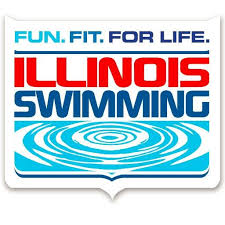 